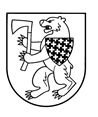 ŠIAULIŲ RAJONO SAVIVALDYBĖS ADMINISTRACIJOSDIREKTORIUSĮSAKYMASDĖL ŠIAULIŲ RAJONO SAVIVALDYBĖS ADMINISTRACIJOS DIREKTORIAUS2017 M. GEGUŽĖS 15 D. ĮSAKYMO NR. A-679 „DĖL ŠIAULIŲ RAJONO SAVIVALDYBĖS AUTOBUSŲ MARŠRUTŲ KOORDINAVIMO KOMISIJOS SUDARYMO IR JOS NUOSTATŲ PATVIRTINIMO“ PAKEITIMO2018 m. balandžio 4 d. Nr. A-424ŠiauliaiVadovaudamasis Lietuvos Respublikos vietos savivaldos įstatymo 18 straipsnio 1 dalimi, 29 straipsnio 8 dalies 2 punktu, p a k e i č i u Šiaulių rajono savivaldybės administracijos direktoriaus 2017 m. gegužės 15 d. įsakymo Nr. A-679 „Dėl Šiaulių rajono savivaldybės autobusų maršrutų koordinavimo komisijos sudarymo ir jos nuostatų patvirtinimo“:1. 1 punktą ir jį išdėstau taip:„1. S u d a r a u  šios sudėties Šiaulių rajono savivaldybės autobusų maršrutų koordinavimo komisiją: Pirmininkė – Audronė Birutienė, Ekonomikos ir verslo plėtros skyriaus vedėja.Pirmininko pavaduotoja – Jolanta Baškienė, Meškuičių seniūnijos seniūnė.Sekretorė su balsavimo teise – Violeta Bučinskytė, Ekonomikos ir verslo plėtros skyriaus  vyriausioji specialistė.Nariai:Edita Mileikienė, Kuršėnų kaimiškosios seniūnijos seniūnė;Rasa Mitkienė, Teisės ir personalo administravimo skyriaus vedėjo pavaduotoja;Vaida Kerėžienė, Ekonomikos ir verslo plėtros skyriaus vyriausioji specialistė“.2. 2 punktu patvirtintus Šiaulių rajono savivaldybės autobusų maršrutų koordinavimo komisijos nuostatus ir išdėstau juos nauja redakcija (pridedama).Šis įsakymas skelbiamas Teisės aktų registre ir gali būti skundžiamas Lietuvos Respublikos administracinių bylų teisenos įstatymo nustatyta tvarka.Administracijos  direktorius    							Gipoldas KarklelisPATVIRTINTAŠiaulių rajono savivaldybės administracijosdirektoriaus 2017 m. gegužės 15 d. įsakymuNr. A-679(Šiaulių rajono savivaldybės administracijosdirektoriaus 2018 m. balandžio 4 d. įsakymo Nr. A-424 redakcija)ŠIAULIŲ RAJONO SAVIVALDYBĖS AUTOBUSŲ MARŠRUTŲ KOORDINAVIMO KOMISIJOS NUOSTATAII SKYRIUSBENDROSIOS NUOSTATOS1. Šiaulių rajono savivaldybės autobusų maršrutų koordinavimo komisijos (toliau – Komisija) nuostatai nustato Komisijos funkcijas, teises, Komisijos sudarymą, darbo organizavimą ir atsakomybę. 2. Komisija savo veikloje vadovaujasi Lietuvos Respublikos Konstitucija, Lietuvos Respublikos kelių transporto kodeksu, Šiaulių rajono savivaldybės (toliau – Savivaldybė) tarybos sprendimais, Savivaldybės administracijos (toliau – Administracija) direktoriaus įsakymais, šiais nuostatais ir kitais teisės aktais, reglamentuojančiais keleivinio kelių transporto paslaugas teikiančių subjektų veiklą. 3. Komisija savo veikla užtikrina, kad kuo mažesnėmis sąnaudomis vietinio (miesto ir priemiestinio) susisiekimo atskiras maršrutas ir bendras maršrutų tinklas užtikrintų nepertraukiamą ir sklandų keleivių vežimo paslaugos Šiaulių rajone teikimą.II SKYRIUSKOMISIJOS FUNKCIJOS4. Komisijos funkcijos:4.1. rinkti ir nagrinėti informaciją, susijusią su keleivių vežimu reguliariais vietinio susisiekimo maršrutų reisais;4.2. teikti motyvuotas išvadas ir pasiūlymus Administracijos direktoriui dėl Šiaulių rajone veiklą vykdančių keleivinio kelių transporto viešųjų paslaugų teikėjų (toliau – Vežėjai), nurodant objektyvius maršrutų paklausos rodiklius, keleivių vežimo sąlygas (trasą, dažnį, laiką, transporto priemonių talpą);  4.3. teikti pasiūlymus Administracijos direktoriui dėl leidimų Vežėjams išdavimo ir panaikinimo, sutarčių su Vežėjais sudarymo, pakeitimo ir nutraukimo, licencijų, licencijų kopijų Vežėjams išdavimo, pakeitimo, sustabdymo ir panaikinimo; 4.4. nagrinėti Administracijoje gautus rašytinius ir žodinius skundus dėl Vežėjų vykdomos veiklos ir su jais supažindinti keleivinio kelių transporto kontrolierius (toliau – Kontrolieriai);4.5. koordinuoti Kontrolierių veiklą:4.5.1. svarstyti Kontrolierių pateiktus patikrinimo aktus, kuriuose patikrinimų metu buvo užfiksuoti pažeidimai dėl Vežėjų, ekipažų ar keleivių;4.5.2. perduoti iš Kontrolierių ir / arba Vežėjų gautą medžiagą, susijusią su galimais administraciniais nusižengimais Administracijos darbuotojams, turintiems Administracijos direktoriaus įgaliojimus surašyti administracinių nusižengimų protokolus;4.5.3. svarstyti klausimus, susijusius su Vežėjų sutartinių įsipareigojimų vykdymu pagal Kontrolierių pateiktus patikrinimo aktus, iš kitų šaltinių gautą informaciją ir / arba savo iniciatyva. III SKYRIUSKOMISIJOS TEISĖS5. Komisija turi teisę:5.1. gauti iš Savivaldybės, valstybės institucijų, įstaigų bei Vežėjų informaciją, susijusią su Vežėjų vykdoma veikla;5.2. įspėti Vežėjus ir informuoti Administracijos direktorių dėl netinkamo Keleivinio kelių transporto viešųjų paslaugų teikimo sutartyse (toliau – Sutartys) numatytų reikalavimų vykdymo ir keleivinį kelių transportą reglamentuojančių teisės aktų nuostatų laikymosi;5.3. kviesti į Komisijos posėdžius Vežėjų atstovus, Kontrolierius, Savivaldybės įstaigų, Administracijos darbuotojus, peržiūrint ir tobulinant Vežėjų veiklos organizavimą;5.4. siūlyti Administracijos direktoriui: 5.4.1. fiksuoti pažeidimus dėl su Vežėjais sudarytų Sutarčių 6.1 ir 6.2 papunkčių, nuostatų nevykdymo ir / arba netinkamo vykdymo;5.4.2. nutraukti Sutartis su Vežėjais, nevykdančiais ir / arba netinkamai vykdančiais Sutartyse nustatytus įsipareigojimus;5.4.3. keisti Sutartis su Vežėjais, atsižvelgiant į visuomenės poreikius, siūlomus pakeitimus įvertinus socialiniu ir finansiniu aspektu.6. Bendradarbiauti su kitomis savivaldybėmis ir valstybinėmis institucijomis, derinant keleivių vežimo reguliaraus vietinio susisiekimo priemiestinius maršrutus ir teikti pasiūlymus Administracijos direktoriui dėl derinamų maršrutų eismo tvarkaraščių.IV SKYRIUSKOMISIJOS SUDARYMAS IR KOMISIJOS DARBO ORGANIZAVIMAS7. Komisiją sudaro, jos pirmininką, pirmininko pavaduotoją, sekretorių skiria ir Komisijos sudėtį keičia Administracijos direktorius savo įsakymu.8. Nesant Komisijos pirmininko, jo funkcijas atlieka Komisijos pirmininko pavaduotojas.9. Komisijos pirmininkas:9.1. organizuoja ir planuoja Komisijos darbą;9.2. rengia klausimus Komisijos posėdžiams ir jiems pirmininkauja;9.3. nustato posėdžio datą, laiką ir vietą;9.4. atsako už Komisijai nustatytų funkcijų tinkamą vykdymą;9.5. užtikrina, kad Komisijos sprendimai būtų priimti, laikantis įstatymų ir kitų teisės aktų, reglamentuojančių Vežėjų veiklos organizavimą bei keleivinio kelių transporto paslaugų teikimo politikos įgyvendinimą, reikalavimų.10. Komisijos posėdžio metu svarstomus klausimus ir dėl jų priimtus sprendimus protokoluoja Komisijos sekretorius. Komisijos sekretorių, kai jis nedalyvauja posėdyje, pavaduoja Komisijos pirmininko paskirtas Komisijos narys. Posėdžio protokole, kurį pasirašo posėdžio pirmininkas ir sekretorius, yra surašomos Komisijos išvados, pasiūlymai Administracijos direktoriui, nurodomi išvadų, pasiūlymų priėmimo motyvai. 11. Komisijos posėdžiai kviečiami 2 kartus per ketvirtį, informuojant Komisijos narius iš anksto elektroniniu laišku. Esant būtinumui, gali būti kviečiami neeiliniai Komisijos posėdžiai.12. Komisijos posėdis yra teisėtas, jei jame dalyvauja daugiau kaip pusė Komisijos narių. Kiekvienas Komisijos narys turi teisę pasisakyti visais svarstomais klausimais. Komisijos išvados, pasiūlymai Administracijos direktoriui priimami posėdyje dalyvaujančių Komisijos narių balsų dauguma. Rengiant klausimus Komisijai, nepradėjus svarstyti posėdyje Komisijos pirmininko pateikto klausimo ar prieš priimant Komisijai išvadas, pasiūlymus Administracijos direktoriui, Komisijos narys (-iai), privalo informuoti Komisijos pirmininką apie motyvuotas priežastis, kurios gali sukelti viešųjų ir privačių interesų konfliktą. Sprendimas dėl Komisijos nario nusišalinimo priėmimo / nepriėmimo priimamas Komisijos posėdžio metu ir įrašomas į Komisijos posėdžio protokolą.13. Kiekvienas Komisijos narys turi po vieną balsą. Jei balsavimo metu balsai pasiskirsto po lygiai, išvados, pasiūlymo Administracijos direktoriui priėmimą / nepriėmimą lemia Komisijos pirmininko (jo nesant – Komisijos pirmininko pavaduotojo) balsas.V SKYRIUSBAIGIAMOSIOS NUOSTATOS14. Komisijos nuostatai gali būti keičiami ar panaikinami Administracijos direktoriaus įsakymu.15. Komisijos nariai, vykdydami savo funkcijas ir pažeidę Lietuvos Respublikos teisės aktus, šiuos nuostatus, atsako Lietuvos Respublikos įstatymų ir kitų teisės aktų nustatyta tvarka.16. Komisijos nuostatai ir sudėtis skelbiama Savivaldybės interneto svetainėje.           ____________________________